Take the objectives for the LO stickers from this section Progression of LearningBadgers Class Medium Term Planning for P.E Summer 1 2023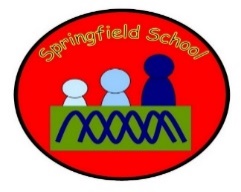 Badgers Class Medium Term Planning for P.E Summer 1 2023Topic: DanceFundamental movement skills will be developed on a daily basis throughout all our active sessions within structured lessons and play times. Children will have the opportunity throughout the day and week to develop their fundamental movement skills using the climbing frame, outdoor balancing equipment, riding trikes, using the big swing, accessing the forest school area and sensory garden and their own class outdoor / indoor environment.Focused sessions are planned in for this half term on danceLesson 1 - Link it.Warm -up song‘I’m the King of the swingers’Transition using now and next boards to and from the hall.Engage in co-active moving to music related to Africa and African animals.Play the same songs each weekBack in class – (during snack) Plenary – Show children photos of them from the lesson.Lesson 2  – 5 Learn itWarm -up song’ ‘I wanna be like you’ https://www.youtube.com/watch?v=bfIoI3DNx6c https://www.youtube.com/watch?v=MLnfCNeDZEwhttps://www.youtube.com/watch?v=OVnuUrAEWXUhttps://www.youtube.com/watch?v=OVnuUrAEWXUFocus on 2 way copying and moving in sync with an adult using a range of movements in time to the musicPlenary – Show children photos of them from the lesson. Praise the Dancing and dancing togetherLesson 6 – Show itWarm -up song and playlist as previousFocus on independent movement with encouragement to join inPlenary – Show children photos/videos of them from the lesson. Praise the good dancingSubstantive Knowledge  (Content)Disciplinary Knowledge  (Skills) Learn to move in different waysShow increasing control over bodyExperiment with different ways of moving and using different body parts. Negotiate space when moving with others, adjusting speed or changing direction to avoid obstacles.Work with a partner – adult or child‘Link It’ ‘Learn It’‘Check It’ ‘Show It’‘Know It’Previous learning of pupils Have an awareness of themselves, and previous visits to the hall.Activities provided during lesson Resources Learn to move with a partnerPractice different ways of movingIndependent activities linked to lesson Resources Practice movements How will the pupils share knowledge during or end of lessonPractice movements in different places, transfer dance skills Retrieve or generalization of learning after lesson Take part in moving to music in different places.